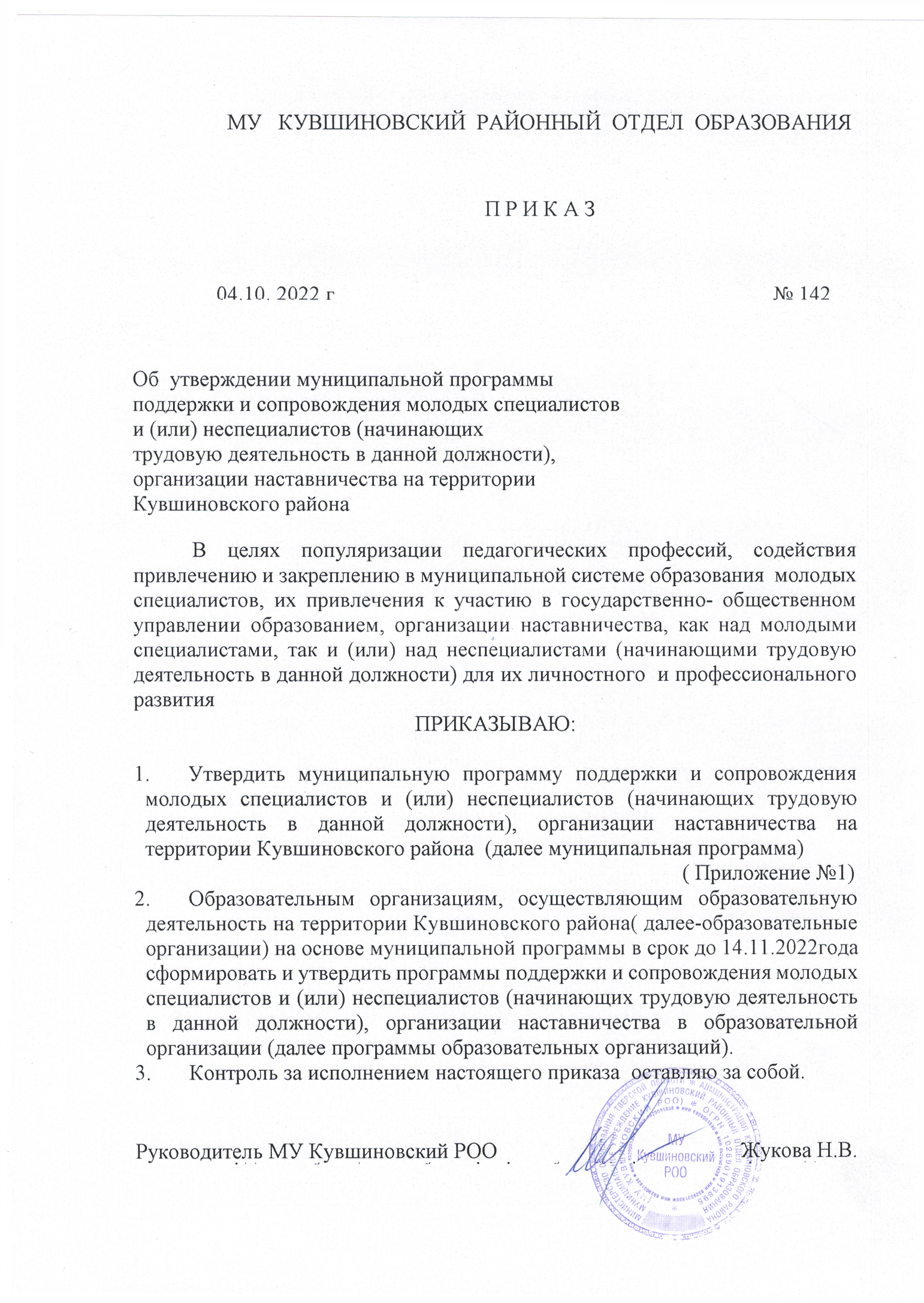  Приложение 1к приказу МУ Кувшиновский РООот  04.10.2022 года №142Муниципальная программаподдержки и сопровождения молодых специалистов и (или) неспециалистов (начинающих трудовую деятельность в данной должности), организации наставничества на территории Кувшиновского района на 2022 – 2025 годыПояснительная записка 1.Введение   Современным образовательным организациям нужны профессионально-компетентные, самостоятельно мыслящие педагогические работники (долее педагоги), психологически и технологически готовые к реализации гуманистических ценностей на практике, к осмысленному включению в инновационные процессы, к качественному переходу к профильному образованию. Практика работы с молодыми педагогами показывает, что даже при достаточно высоком уровне готовности к педагогической деятельности личностная и профессиональная адаптация молодого педагога может протекать длительное время. Анализы работы с молодыми педагогами показывают, что наибольшие сложности у начинающих педагогов вызывают вопросы организации урока (занятия), дисциплины и порядка на уроке, методическая сторона урока, оформление  документации образовательной организации, организация работы с родителями обучающихся и воспитанников, осуществление классного руководства. Проблемы возникают в связи с тем, что молодой специалист в начале своей работы имеет достаточные знания, но недостаточные умения, так как у него еще не сформированы профессионально значимые качества, поэтому является необходимостью оказание постоянной методической помощи педагогам.   Повышение квалификации педагогов всегда актуальная проблема. Чем раньше молодой специалист убедится в правильности выбора профессии, чем меньше прогнозируемых трудностей встретит он, тем более квалифицированным специалистом он может в итоге стать. Практика показывает, что специалист максимально раскрывает свой потенциал только тогда, когда он понимает свою роль в решении общих задач и получает адекватную оценку со стороны коллег.Таким образом, необходимо создавать условия для развития внутренних мотивов педагогического роста, формировать личность педагога с объективным восприятием Я-концепции, способной к самовоспитанию, самообразованию, саморазвитию. Ведущая педагогическая идея: Повышение уровня профессиональной компетенции молодых специалистов и (или) неспециалистов (начинающих трудовую деятельность в данной должности), через дифференциацию и оптимальное сочетание видов и форм работы, стимулирование профессиональной творческой активности и стремления к профессиональному росту.В основу Программы положены следующие принципы:гуманизации;дифференциации;интеграции;вариативности;непрерывности профессионального образования;личностно ориентированного подхода;программно-целевого подхода;деятельностного развития;индивидуализации;диалогичности и равноправного партнёрства.Функции:обучающая – ориентирована на углубление знаний и развитие навыков молодых специалистов и (или) неспециалистов (начинающих трудовую деятельность в данной должности), в системе непрерывного профессионального образования, необходимых для развития их профессиональной компетентности;консультационная – предполагает оказание помощи молодому педагогу и (или) неспециалистов (начинающих трудовую деятельность в данной должности), в решении конкретной методической проблемы через указание на возможные способы её преодоления или актуализацию дополнительных способностей молодого специалиста;диагностическая – направлена на выявление профессиональных затруднений молодого педагога и (или) неспециалистов (начинающих трудовую деятельность в данной должности);психологическая – помощь молодому специалисту и (или) неспециалистов (начинающих трудовую деятельность в данной должности),в преодолении различного вида трудностей и барьеров, препятствующих успешному осуществлению профессиональной деятельности;коррекционная – направлена на изменение модели практической деятельности, реализуемой молодым специалистом и (или) неспециалистов (начинающих трудовую деятельность в данной должности), а также на исправление допущенных профессиональных ошибок;адаптационная – обеспечивает согласование ожиданий и возможностей молодого педагога и (или) неспециалистов (начинающих трудовую деятельность в данной должности), с требованиями профессионального сообщества, потребностей конкретного образовательного учреждения и меняющимися условиями профессиональной деятельности;информационная – предоставление молодым специалистам и (или) неспециалистов (начинающих трудовую деятельность в данной должности), необходимой нформации по основным направлениям модернизации системы образования, образовательным и воспитательным программам, инновационным педагогическим технологиям;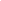 проектная – связана с обучением педагога экспертизе учебных программ и пособий, образовательных технологий;направляющая – способствует установлению гуманистических отношений между молодым педагогом и обучающимися.Мероприятия Программыпо осуществлению поддержки молодых педагогов и (или) неспециалистов (начинающих трудовую деятельность в данной должности),  и реализации системы наставничествана 2022 – 2025 годы в Кувшиновском районеНазваниеПрограмма методического сопровождения молодыхспециалистов образовательных организаций Разработчик муниципальной программы:  МУ Кувшиновский РООЗаконодательная база1.Закон Российской Федерации «Об образовании в Российской Федерации» от 29.12.2012г. № 273-ФЗ; 2.Указ Президента РФ от 7 мая 2018 г. № 204 «О национальных целях и стратегических задачах развития Российской Федерации на период до 2024 года»; 3.Профессиональный стандарт педагога (воспитателя, учителя) (педагогическая деятельность в дошкольном, начальном общем, основном общем, среднем общем образовании), утвержденный приказом Министерства труда и социальной защиты Российской Федерации от 18.10. 2013 г. № 544н; 4.Профессиональный стандарт педагога-психолога (психолог в сфере образования)», утвержденный приказом Минтруда России от 24.07.2015г. № 514н; 5.Профессиональный стандарт педагога дополнительного образования детей и взрослых, утвержденный приказом Минтруда России от 08.09.2015 г.№ 613н; 6.Паспорт федерального проекта «Современная школа», утвержденный президиумом Совета при Президенте РФ по стратегическому развитию и национальным проектам, протокол от 24.12.2018г. №16Участники реализации  молодые специалисты и (или) неспециалистов (начинающих трудовую деятельность в данной должности), образовательных организаций специалисты муниципальной методической службы МУ Кувшиновский РООадминистрация образовательных организаций;педагоги-наставники - образовательные организации,  ПодпрограммыотсутствуютПрограммно-целевые инструменты Программы система мероприятий программы; индикативные показатели;  оценка эффективности программыОсновные цели Программы создание условий для профессионального роста молодых педагогов и (или) неспециалистов (начинающих трудовую деятельность в данной должности), посредством формирования системы эффективного вовлечения их в профессиональное сообщество. Основные задачи Программы проведение мониторинга профессиональных затруднений и профессиональных дефицитов молодых педагогов и (или) неспециалистов (начинающих трудовую деятельность в данной должности); проектирование организационно-управленческой структуры научно-методического, практико-педагогического сопровождения и поддержки профессионального становления молодого педагога и (или) неспециалистов (начинающих трудовую деятельность в данной должности), в рамках муниципальной методической службы;  обеспечение непрерывного «опережающего» развития кадрового ресурса муниципальной системы образования; беспечение адресной поддержки профессионального становления и развития молодых педагогов и (или) неспециалистов (начинающих трудовую деятельность в данной должности), на основе принципов непрерывности и персонификации; выявление и диссеминация инновационных моделей развития предметных, методических, психолого-педагогических и коммуникативных компетенций молодых педагогов и (или) неспециалистов (начинающих трудовую деятельность в данной должности), в условиях профессиональных сообществ, муниципальных методических объединений; обеспечение привлечения различных ресурсов в формате консалтингового сопровождения образовательных организаций; осуществление системы мониторинга результативности методического сопровождения молодых педагогов и (или) неспециалистов (начинающих трудовую деятельность в данной должности),Целевые индикаторы и показатели Программыдоля молодых педагогов прошедших диагностику профессиональных затруднений и дефицитов в области предметных, методических, психолого-педагогических и коммуникативных компетенций (в процентах);доля молодых специалистов образовательных организаций в возрасте до 35 лет, вовлеченных в различные формы поддержки и сопровождения в первые три года работы (в процентах); доля молодых педагогов системы, которые получают методическую помощь (поддержку) через методические объединения и профессиональные (в т.ч. сетевые) сообщества  (в процентах); наличие мероприятий (образовательных событий и образовательных активностей), направленных на оказание методической помощи (поддержки) молодым педагогам и наставничеству; наличие адресных рекомендаций по осуществлению поддержки молодых педагогов и наставничеству (или по результатам анализа результатов мониторинга муниципальных показателей);  наличие управленческих решений по осуществлению поддержки молодых педагогов и наставничеству (или по результатам анализа результатов мониторинга муниципальных показателей)Этапы и сроки реализации Программы Реализация Программы рассчитана на 2022 – 2025 годы. Этапы реализации Программы не выделяются в связи с тем, что ежегодно предусматривается реализация взаимосвязанных комплексов мероприятий с учетом плана методических мероприятий  муниципальной методической службы.Приоритетные направления:1.Организационно-методическое, информационное и психологическое сопровождение молодых специалистов и (или) неспециалистов (начинающих трудовую деятельность в данной должности). 2.Организация наставничества на базе образовательных организаций в процессе повышения профессиональной компетентности молодых специалистов и (или) неспециалистов (начинающих трудовую деятельность в данной должности). 3.Повышение функциональной грамотности и овладение культурой молодыми специалистами и (или) неспециалистами (начинающими трудовую деятельность в данной должности) в соответствии с современными требованиями профессионального стандарта. 4.Совершенствование системы непрерывного профессионального образования молодых специалистов и (или) неспециалистов (начинающих трудовую деятельность в данной должности). 5.Мониторинговая деятельность по определению границ и ресурсов профессиональной компетентности молодых специалистов и (или) неспециалистов (начинающих трудовую деятельность в данной должности). 6.Система моральных и материальных стимулов поддержки молодых специалистов и (или) неспециалистов (начинающих трудовую деятельность в данной должности), их наставников. 7.Использование Интернет-ресурсов в работе с молодыми специалистами и (или) неспециалистами (начинающими трудовую деятельность в данной должности). 8.Анализ работы с молодыми специалистами и (или) неспециалистами (начинающими трудовую деятельность в данной должности) на уровне образовательногой организации и муниципальном уровне.Объемы бюджетных ассигнований ПрограммыБюджетные средства в соответствии с нормативным финансированиемОжидаемые результаты реализации Программы1.Развитие системы наставничества в образовательных организациях Кувшиновского района. 2.Функционирование в режиме развития системы научно-методической работы в образовательных организациях Кувшиновского района.    3.Совершенствование профессиональных и личностных компетенций молодых специалистов и (или) неспециалистов (начинающих трудовую деятельность в данной должности) в соответствии с профессиональным стандартом. 4.Освоение молодыми педагогами и развитие новых компетенций: работа с одаренными обучающимися; работа в условиях реализации программ инклюзивного образования; организация дистанционного обучения, работа с обучающимися, имеющими проблемы в развитии; работа с девиантными, социально-запущенными и социально-уязвимыми обучающимися, имеющими серьезные отклонения в поведении. 5.Повышение качества образования в образовательных организациях Кувшиновского района. 6.Совершенствование взаимодействия  МУ Кувшиновский РОО с образовательными организациями по успешной адаптации молодых специалистов и (или) неспециалистов (начинающих трудовую деятельность в данной должности) в сфере образования.Управление реализацией ПрограммыУправление реализацией Программы осуществляет  муниципальная методическая служба. Муниципальная методическая служба: 1) несет ответственность за реализацию и конечные результаты Программы; 2) ежегодно уточняет и согласовывает с  МУ Кувшиновсикй РОО результаты Программы;3) готовит для утверждения приказы и результаты мониторинга результативности методического сопровождения молодых педагогов и (или) неспециалистов (начинающих трудовую деятельность в данной должности), и реализации системы наставничества в   Кувшиновском районе. 2.Контроль за ходом исполнения Программы осуществляет  МУ Кувшиновский РОО.Оценка эффективности реализации ПрограммыОценка эффективности реализации Программы осуществляется в целом, включая оценку степени достижения целей и решения задач Программы. Эффективность реализации Программы оценивается на основе мониторинга эффективности реализации Программы.№ п/пНаименование мероприятия Срок реализации мероприятияОтветственный исполнитель / соисполнителиРезультаты, достижение которых обеспечивается мероприятиями1Проведение диагностики профессиональных затруднений и дефицитов в области предметных, методических, психолого-педагогических и коммуникативных компетенций ежегодно, март образовательные организацииПланирование комплекса мероприятий адресной помощи молодым педагогам2Разработка и сопровождение мероприятий (образовательных событий и образовательных активностей), направленных на оказание методической помощи (поддержки) молодым педагогам и (или) неспециалистов (начинающих трудовую деятельность в данной должности), и наставничеству в течение всего срока реализацииМуниципальная методическая служба/образовательные организацииНаличие практик выявления и обобщения результатов развития мотивов профессионального роста молодых педагогов и реализации наставничества3Сопровождение молодых педагогов и (или) неспециалистов (начинающих трудовую деятельность в данной должности), в форме оказания консалтинговой помощи в течение всего срока реализацииМуниципальная методическая служба / образовательные организацииОказание методической помощи в становлении молодого педагога4Разработка и сопровождение проектов по поддержке молодых педагогов и (или) неспециалистов (начинающих трудовую деятельность в данной должности),и руководителей в течение всего срока реализацииМуниципальная методическая служба / образовательные организацииОказание методической помощи в становлении молодого педагога5Разработка и сопровождение программ / планов наставничества по поддержке и сопровождению педагогических работников в возрасте до 35 лет в первые три года работы в течение всего срока реализацииОбразовательные организацииОказание методической помощи в становлении молодого педагога6Подготовка адресных рекомендаций по   осуществлению поддержки молодых педагогов и (или) неспециалистов (начинающих трудовую деятельность в данной должности), и наставничеству (или по результатам анализа результатов мониторинга показателей Программы)в течение всего срока реализацииМуниципальная методическаяслужбаНаличие адресных рекомендаций по осуществлению поддержки молодых педагогов и наставничеству (или по результатам анализа результатов мониторинга показателей Программы)8Подготовка управленческих решений по осуществлению поддержки молодых педагогов и (или) неспециалистов (начинающих трудовую деятельность в данной должности), и наставничеству (или по результатам анализа результатов мониторинга показателей Программы ) в течение всего срока реализацииМУ Кувшиновский РОО, образовательные организацииНаличие управленческих решений по осуществлению поддержки молодых педагогов и наставничеству (или по результатам анализа результатов мониторинга показателей Программы)9Разработка и реализация мониторингов, обеспечивающих сбор и анализ информации о результативности методического сопровождения молодых педагогов и (или) неспециалистов (начинающих трудовую деятельность в данной должности),и реализации системы наставничества ежегодно, май Муниципальная методическая служба/образовательные организацииОбеспечение системы методической работы